РЕШЕНИЕО принятии решения о внесении изменений в Устав Петропавловск-Камчатского городского округаРассмотрев проект решения о внесении изменений в Устав Петропавловск-Камчатского городского округа, внесенный председателем Городской Думы Петропавловск-Камчатского городского округа Монаховой Г.В., в соответствии со статьей 28 Федерального закона от 06.10.2003 № 131-ФЗ «Об общих принципах организации местного самоуправления в Российской Федерации», статьей 28 Устава Петропавловск-Камчатского городского округа, принимая во внимание рекомендации публичных слушаний от 15.09.2020 по вопросу 
«О внесении изменений в Устав Петропавловск-Камчатского городского округа», Городская Дума Петропавловск-Камчатского городского округаРЕШИЛА:1. Принять Решение о внесении изменений в Устав Петропавловск-Камчатского городского округа.2. Направить принятое Решение исполняющему полномочия Главы Петропавловск-Камчатского городского округа для подписания и представления на государственную регистрацию в Управление Министерства юстиции Российской Федерации по Камчатскому краю в установленном федеральным законодательством порядке.3. Главе Петропавловск-Камчатского городского округа после государственной регистрации направить принятое Решение в газету «Град Петра 
и Павла» для опубликования.РЕШЕНИЕот 28.10.2020 № 312-ндО внесении изменений в Устав Петропавловск-Камчатского городского округаПринято Городской Думой Петропавловск-Камчатского городского округа(решение от 28.10.2020 № 771-р)1. В абзаце пятом части 1 статьи 9 слова «(далее по тексту - Контрольно-счетная палата городского округа)» заменить словами «(далее по тексту - Контрольно-счетная палата городского округа, Контрольно-счетная палата)».2. В статье 34:1) часть 6 изложить в следующей редакции:«6. Депутату Городской Думы, осуществляющему полномочия на непостоянной основе, может предоставляться компенсация в порядке, установленном решением Городской Думы, за время осуществления им полномочий на непостоянной основе (в пределах периода, продолжительность которого устанавливается в соответствии с частью 7 настоящей статьи). Размер компенсации определяется пропорционально времени осуществления депутатом Городской Думы полномочий на непостоянной основе из расчета величины прожиточного минимума в Камчатском крае, установленной для трудоспособного населения постановлением Правительства Камчатского края.»;2) дополнить частью 7 следующего содержания:«7. Депутату Городской Думы для осуществления своих полномочий на непостоянной основе гарантируется сохранение места работы (должности) на период, который не может составлять в совокупности менее 2 и более 6 рабочих дней в месяц.».3. Часть 1 статьи 39 изложить в следующей редакции: «1. Глава городского округа вступает в должность не позднее 15 дней после вступления в силу решения Городской Думы об избрании Главы городского округа.».4. Пункт 11 части 2 статьи 54 изложить в следующей редакции:«11) иными полномочиями в сфере внешнего муниципального финансового контроля, установленными федеральными законами, законами Камчатского края, нормативными правовыми актами Городской Думы.».5. В статье 55:1) в части 1:абзац четвертый изложить в следующей редакции:«Решение о назначении на должности председателя, аудитора Контрольно-счетной палаты городского округа принимается открытым голосованием большинством голосов от числа депутатов Городской Думы, присутствующих на заседании Городской Думы.»;абзац пятый изложить в следующей редакции:«Срок полномочий председателя, аудитора Контрольно-счетной палаты составляет 5 лет, по истечении которых полномочия председателя, аудитора Контрольно-счетной палаты прекращаются.»;абзац шестой исключить;абзац восьмой изложить в следующей редакции:«Ведение личных дел председателя и аудитора Контрольно-счетной палаты городского округа, их трудовых книжек (при наличии), формирование сведений о трудовой деятельности за период прохождения ими муниципальной службы и представление указанных сведений в порядке, установленном законодательством Российской Федерации об индивидуальном (персонифицированном) учете в системе обязательного пенсионного страхования, для хранения в информационных ресурсах Пенсионного фонда Российской Федерации, осуществляется кадровой службой аппарата Городской Думы.»;2) в части 3:пункт 5 изложить в следующей редакции:«5) утверждает в соответствии с планом деятельности Контрольно-счетной палаты программы и планы контрольных мероприятий, выдает удостоверения на право проведения контрольных мероприятий;»;пункт 6 изложить в следующей редакции:«6) по согласованию с председателем Городской Думы утверждает структуру и штатное расписание Контрольно-счетной палаты городского округа в пределах штатной численности, установленной решением Городской Думы;»;в тринадцатом абзаце слова «(в случае отсутствия председателя Контрольно-счетной палаты городского округа или лица, исполняющего его обязанности, либо несогласования председателем Городской Думы приказа о назначении исполняющего обязанности председателя Контрольно-счетной палаты)» заменить словами «(принятого в условиях отсутствия приказа Контрольно-счетной палаты о назначении исполняющего обязанности председателя Контрольно-счетной палаты, либо несогласования такого приказа председателем Городской Думы)».6. В статье 56:в абзаце втором слова «депутаты Городской Думы» заменить словами «председатель и депутаты Городской Думы»;абзац третий после слова «определяются» дополнить словами «решением Городской Думы и».Исполняющий полномочия ГлавыПетропавловск-Камчатскогогородского округа							            Ю.Н. Иванова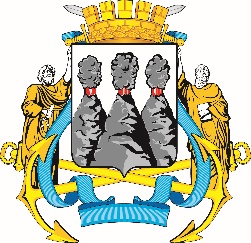 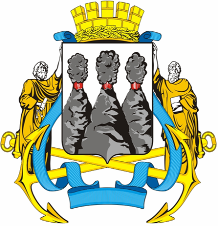 ГОРОДСКАЯ ДУМАПЕТРОПАВЛОВСК-КАМЧАТСКОГО ГОРОДСКОГО ОКРУГАот 28.10.2020 № 771-р32-я сессияг.Петропавловск-КамчатскийПредседатель Городской Думы Петропавловск-Камчатского городского округа Г.В. Монахова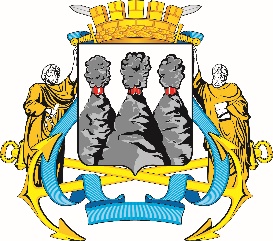 ГОРОДСКАЯ ДУМАПЕТРОПАВЛОВСК-КАМЧАТСКОГО ГОРОДСКОГО ОКРУГА